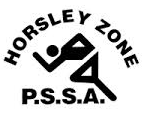 Rida BotonisTreasurerHorsley Zone PSSAhorsleyzone@det.nsw.edu.auhorsley zonestudent representative claim formStudent Name:		_____________________________School:				_____________________________Sport:				_____________________________Team represented:		Sydney South West/New South WalesCarnival/Championship Date/s:		_____________________________Please attach a copy of the OFFICIAL team information sheet that includes the amount of the compulsory levy as provided by the Region/State Convener.The Horsley Zone PSSA supports Region representatives with a payment of $40.00 and a payment of $200.00 for NSW Representatives.Kind regards,Rida BotonisHorsley Zone PSSA Treasurer* Updated February 2023Family Payment DetailsAccount NameBSBAccount Number